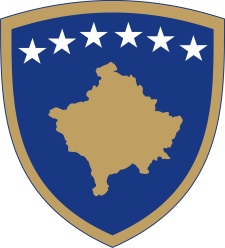 Republika e KosovësRepublika Kosova-Republic of KosovoQeveria - Vlada - Government                              Br. 01/73              Datum: 30.10.2018Na osnovu  člana  92 stav 4. i člana  93 stav  (4) Ustava Republike Kosovo, člana 4 Pravilnika br. 02/2011 o oblastima administrativnih odgovornosti Kancelarije Premijera i ministarstava, izmenjenog i dopunjenog  Pravilnikom br. 14/2017, Pravilnikom br. 15/2017 i Pravilnikom br. 16/2017, i Pravilnika br.07/2018, kao i člana  19 Pravilnika o radu Vlade Republike Kosova  br. 09/2011, Vlada Republike Kosova je, na sednici održanoj 30.oktobra 2018 godine, donela:O D L U K AZa izmenu i dopunu  Zakonodavnog programa Vlade Republike Kosovo za 2018 godinuZakonodavni program Vlade Republike Kosovo za 2018. godinu obuhvata:    1.1. Nacrt  zakona o ratifikaciji Sporazuma o zajmu između Republike Kosovo i Unicredit Bank Austria AG za projekat sistema za uklanjanje otpadnih voda za opštinu Podujevo (MF) - 15.11.2018; 1.2 Nacrt  zakona o ratifikaciji dodatnog protokola 5. Sporazuma o izmenama i pristupanja Sporazumu o slobodnoj trgovini u centralnoj Evropi (MTI) - 10.30.2018.  2. Sledeći nacrti zakona se prenose na programu Zakonodavnog za 2019.godinu:   2.1 Nacrt zakona o javno - privatnom partnerstvu; 2.2 Nacrt zakona o Agenciji za oporezivanje i carine; 2.3  Nacrt zakona o ratifikaciji Sporazuma o zajmu i projekta između KfV, Frankfurt na Majni, Republike Kosovo i KOSTT za poboljšanje prenosne mreže, šesta faza (VI) i 2.4 Nacrt zakona o ratifikaciji sporazum o zajmu i projekta između KfV Frankfurt na Majni, Republika Kosov i KOSTT za poboljšanje prenosne mreže, sedma faza (VII).  Zadužuje se Pravna kancelarija Kancelarije premijera da sprovede ovu odluku.  Odluka stupa na snagu na dan potpisivanjaRamush HARADINAJ		___________________                                                                                  Premijer Republike Kosovo   Dostavlja se:zamenicima Premijera svim ministarstvima  (ministrima )generalnom sekretaru KPR-a  		Arhivi VladeRepublika e KosovësRepublika Kosova-Republic of KosovoQeveria - Vlada - Government                              Br. 02/73              Datum: 30.10.2018Na osnovu  člana  92 stav 4. i člana  93 stav  (4) Ustava Republike Kosovo,  člana 4 Pravilnika br. 02/2011 o oblastima administrativnih odgovornosti Kancelarije Premijera i ministarstava, izmenjenog i dopunjenog  Pravilnikom br. 14/2017, Pravilnikom br. 15/2017 i Pravilnikom br. 16/2017, i Pravilnika br.07/2018, kao i člana  19 Pravilnika o radu Vlade Republike Kosova  br. 09/2011, Vlada Republike Kosova je, na sednici održanoj 30.oktobra 2018 godine, donela:O D L U K AOdobren je Nacrt zakona o izmenama i dopunama Zakona br. 03/l-174 o finansiranju političkih partija, izmenjen i dopunjen Zakonom br. 04/l-058 i zakonom br. 04/l-122 i Zakonom br. 03/L-073 o opštim izborima u Republici Kosovo izmenjen i dopunjen Zakonom br. 03/l-256.  Nacrt zakona iz tačke 1 ove odluke dostavlja se Skupštini Kosova na razmatranje i usvajanje.  Odluka stupa na snagu na dan potpisivanjaRamush HARADINAJ		___________________ Premijer Republike Kosovo  Dostavlja se:zamenicima Premijera svim ministarstvima  (ministrima )generalnom sekretaru KPR-a  		Arhivi VladeRepublika e KosovësRepublika Kosova-Republic of KosovoQeveria - Vlada - Government                              Br. 03/73              Datum: 30.10.2018Na osnovu  člana  92 stav 4. i člana  93 stav  (4) Ustava Republike Kosovo, na osnovu člana 4 Pravilnika br. 02/2011 o oblastima administrativnih odgovornosti Kancelarije Premijera i ministarstava, izmenjenog i dopunjenog  Pravilnikom br. 14/2017, Pravilnikom br. 15/2017 i Pravilnikom br. 16/2017, i Pravilnika br.07/2018, kao i člana  19 Pravilnika o radu Vlade Republike Kosova  br. 09/2011, Vlada Republike Kosova je, na sednici održanoj 30.oktobra 2018 godine, donela:O D L U K A1. Odobren je Pravilnik o pravu na posebne i reprografske naknade.2. Obavezuje se Ministarstvo kulture, omladine i sporta i druge institucije odgovorne za sprovođenje Pravilnika iz tačke 1. ove odluke.  3. Odluka stupa na snagu danom potpisivanja..Ramush HARADINAJ		___________________                                                                                     Premijer Republike Kosovo   Dostavlja se:zamenicima Premijera svim ministarstvima  (ministrima )generalnom sekretaru KPR-a  		Arhivi VladeRepublika e KosovësRepublika Kosova-Republic of KosovoQeveria - Vlada - Government          Br. 04/73              Datum: 30.10.2018Na osnovu  člana  92 stav 4. i člana  93 stav  (4) Ustava Republike Kosovo, na osnovu člana 4 Pravilnika br. 02/2011 o oblastima administrativnih odgovornosti Kancelarije Premijera i ministarstava, izmenjenog i dopunjenog  Pravilnikom br. 14/2017, Pravilnikom br. 15/2017 i Pravilnikom br. 16/2017, i Pravilnika br.07/2018, kao i člana  19 Pravilnika o radu Vlade Republike Kosova  br. 09/2011, Vlada Republike Kosova je, na sednici održanoj 30.oktobra 2018 godine, donela:O D L U K A1. Odobren je Pravilnik za izmenu i dopunu Pravilnika br. 05/2013 o posredovanju  sporova u oblasti autorskog i srodnih prava u Ministarstvu kulture, omladine i sporta.  2. Obavezuje se Ministarstvo kulture, omladine i sporta i druge odgovorne institucije za sprovođenje Pravilnika iz tačke 1. ove odluke.  3. Odluka stupa na snagu na dan potpisivanjaRamush HARADINAJ		___________________                                                                                 Premijer Republike Kosovo   Dostavlja se:zamenicima Premijera svim ministarstvima  (ministrima )generalnom sekretaru KPR-a  		Arhivi VladeRepublika e KosovësRepublika Kosova-Republic of KosovoQeveria - Vlada - Government          Br. 05/73              Datum: 30.10.2018Na osnovu  člana  92 stav 4. i člana  93 stav  (4) Ustava Republike Kosovo, člana 11 i člana 45 Zakona br. 03/L-139 o eksproprijaciji nekretnina, sa izvršenim izmenama i dopunamazakonom br. 03/L-205, na osnovu člana 4 Pravilnika br. 02/2011 o oblastima administrativnih odgovornosti Kancelarije Premijera i ministarstava, izmenjenog i dopunjenog  Pravilnikom br. 14/2017, Pravilnikom br. 15/2017 i Pravilnikom br. 16/2017, i Pravilnika br.07/2018, kao i člana  19 Pravilnika o radu Vlade Republike Kosova  br. 09/2011, razmatrajući zahtev MCPP. br. prot. 3841-2 dat 19.10.2018,Vlada Republike Kosova je, na sednici održanoj 30.oktobra 2018 godine, donela:K O N A Č N U   O D L U K UOdobrava se eksproprijacija za javni interes nekretnina vlasnika i nosilaca interesa koje su predmet realizacije infrastrukturnog Projekta “Prođirenje Nacionalnog puta R 107, Segment ulaz u grad Prizren’’ kadastarska zona: Dušanovo, Atmadža i Landovica, opština Prizren, prema tabelama koje predstavljaju sastavni deo ove odluke.Sastavni deo ove odluke je akt evaluacije koji je izradila Kancelarija za procenu nepokretne Imovine / Ministarstvo finansija i tabele pomenute u tački 1 ove odluke  u kojima je određen iznos naknade onim vlasnicima ili nosiocima  interesa, čija su imovinska prava ili zakonska prava pogođena procesom eksproprijacije, prema tabelama u 'propratnom dopisu  Akta procene "br.Protokola 2468/18 datë 03.05.2018.U roku od  5 (pet ) radnih dana od dana donošenja  ove odluke , Departman za eksproprijacije/MSPP dostavlja  odluku subjektu potražiocu i drugim licima  identifikovanim u tabelama utvrdjenim u tački 1 ove odlukeU roku od  10 (deset) radnih dana od dana usvajanja  ove Odluke, Departman za eksproprijacije/MSPP  ovu odluku objavljuje u Službenom listu Republike Kosova i u jednim novinama sa velikim  tiražom na Kosovu. Protiv ove odluke subjekti potražioci, bilo koje lice koje je vlasnik ili nosilac interesa na nekretninu ili vlasničkih prava, koji su pogođeni ovom odlukom, kao i svako zainteresovano lice koje  ima direktan legitiman i materijalni  interes na nekretninu, koja je predmet konačne odluke , bez obzira na to da li je ili nije identifikovano u tabelama u prilogu,  imaju pravo podneti žalbu u roku od  (30)  trideset kalendarskih  danu  nadležnom sudu, samo za osporavanje iznosa  naknade  utvrdjene ovom odlukom. U roku od 5(pet) kalandarskih dana od dana od predaje žalbe nadležnom sudu, podnosilac žalbe treba da  5 (pet) fizičkih  kopija žalbe preda u kancelariju državne advokature /ministartvo pravde i jedan primerak (1) žalbe u Kancelarijama odeljenja za eksproprijaciju. U roku od  (2)  dve godine od dana stupanja  na snagu ove odluke, Odeljenje za eksproprijaciju u okviru Ministarstva sredine i prostornog planiranja isplatiće celokupan iznos naknade za eksproprijaciju, utvrdjen u ovoj odluci.Ova odluka zajedno sa njenim tabelarnim i grafičkim delom predstavlja pravni osnov za upis u katastarske knjige na ime novih titulara, kao i tehničku podelu katastarskih parcela. Sa stupanjem na snagu ove odluke, katastarske kancelarije su obavezne da izvrše proceduralna i tehnička dejstva za njeno sprovođenje.Odluka stupa na snagu danom objavljivanja u Službenom listu Republike Kosova i u jednim novinama sa velikim  tiražom na Kosovu  Ramush HARADINAJ		___________________                                                                                     Premijer Republike Kosovo   Dostavlja se:•	zamenicima Premijera •	svim ministarstvima  (ministrima )•	Generalnom sekretaru KPR-a  		•	Arhivi Vlade	Republika e KosovësRepublika Kosova-Republic of KosovoQeveria - Vlada - Government          Br. 06/73              Datum: 30.10.2018Na osnovu  člana  92 stav 4. i člana  93 stav  (4) Ustava Republike Kosovo, člana 11 i člana 45 Zakona br. 03/L-139 o eksproprijaciji nekretnina, sa izvršenim izmenama i dopunamazakonom br. 03/L-205, na osnovu člana 4 Pravilnika br. 02/2011 o oblastima administrativnih odgovornosti Kancelarije Premijera i ministarstava, izmenjenog i dopunjenog  Pravilnikom br. 14/2017, Pravilnikom br. 15/2017 i Pravilnikom br. 16/2017, i Pravilnika br.07/2018, kao i člana  19 Pravilnika o radu Vlade Republike Kosova  br. 09/2011, razmatrajući zahtev MSPP. br. prot. 3908-2 dat 19.10.2018,Vlada Republike Kosovo je, na sednici održanoj 30.oktobra 2018 godine, donela:K O N A Č N U   O D L U K UOdobrava se eksproprijacija za javni interes nekretnina vlasnika i nosilaca interesa koje su predmet realizacije Projekta “rehabilitacija nacionalnog puta N25.3 Segment Klokot, Gnjilane, dužine L-14.50 km, Kadastarske zone: Klokot, opština Klokot, Gornje Budrige i Radivojce, opština Vitina, Parteš i Donje Budrige  opština Parteš i kadastarske zone Gnjilane, Donji Livoć i Cërnicëe opština Gnjilane, prema tabelama koje predstavljajskeu sastavni deo ove odluke.Sastavni deo ove odluke je akt evaluacije koji je izradila Kancelarija za procenu nepokretne Imovine / Ministarstvo finansija i tabele pomenute u tački 1 ove odluke  u kojima je određen iznos naknade onim vlasnicima ili nosiocima  interesa, čija su imovinska prava ili zakonska prava pogođena procesom eksproprijacije, prema tabelama u 'propratnom dopisu  Akta procene "br.Protokola 3284/18 datë 06.06.2018.U roku od  5 (pet ) radnih dana od dana donošenja  ove odluke , Departman za eksproprijacije/MSPP dostavlja  odluku subjektu potražiocu i drugim licima  identifikovanim u tabelama utvrdjenim u tački 1 ove odlukeU roku od  10 (deset) radnih dana od dana usvajanja  ove Odluke, Departman za eksproprijacije/MSPP  ovu odluku objavljuje u Službenom listu Republike Kosova i u jednim novinama sa velikim  tiražom na Kosovu. Protiv ove odluke subjekti potražioci, bilo koje lice koje je vlasnik ili nosilac interesa na nekretninu ili vlasničkih prava, koji su pogođeni ovom odlukom, kao i svako zainteresovano lice koje  ima direktan legitiman i materijalni  interes na nekretninu, koja je predmet konačne odluke , bez obzira na to da li je ili nije identifikovano u tabelama u prilogu,  imaju pravo podneti žalbu u roku od  (30)  trideset kalendarskih  danu  nadležnom sudu, samo za osporavanje iznosa  naknade  utvrdjene ovom odlukom. U roku od 5(pet) kalandarskih dana od dana od predaje žalbe nadležnom sudu, podnosilac žalbe treba da  5 (pet) fizičkih  kopija žalbe preda u kancelariju državne advokature /ministartvo pravde i jedan primerak (1) žalbe u Kancelarijama odeljenja za eksproprijaciju. U roku od  (2)  dve godine od dana stupanja  na snagu ove odluke, Odeljenje za eksproprijaciju u okviru Ministarstva sredine i prostornog planiranja isplatiće celokupan iznos naknade za eksproprijaciju, utvrdjen u ovoj odluci.Ova odluka zajedno sa njenim tabelarnim i grafičkim delom predstavlja pravni osnov za upis u katastarske knjige na ime novih titulara, kao i tehničku podelu katastarskih parcela. Sa stupanjem na snagu ove odluke, katastarske kancelarije su obavezne da izvrše proceduralna i tehnička dejstva za njeno sprovođenje.Odluka stupa na snagu danom objavljivanja u Službenom listu Republike Kosova i u jednim novinama sa velikim  tiražom na Kosovu  Ramush HARADINAJ		___________________                                                                                     Premijer Republike Kosovo   Dostavlja se:•	zamenicima Premijera •	svim ministarstvima  (ministrima )•	Generalnom sekretaru KPR-a  		•	Arhivi Vlade	Republika e KosovësRepublika Kosova-Republic of KosovoQeveria - Vlada - Government         Br. 07/73              Datum: 30.10.2018Na osnovu  člana  92 stav 4. i člana  93 stav  (4) Ustava Republike Kosovo, člana 11 i člana 45 Zakona br. 03/L-139 o eksproprijaciji nekretnina, sa izvršenim izmenama i dopunamazakonom br. 03/L-205, na osnovu člana 4 Pravilnika br. 02/2011 o oblastima administrativnih odgovornosti Kancelarije Premijera i ministarstava, izmenjenog i dopunjenog  Pravilnikom br. 14/2017, Pravilnikom br. 15/2017 i Pravilnikom br. 16/2017, i Pravilnika br.07/2018, kao i člana  19 Pravilnika o radu Vlade Republike Kosova  br. 09/2011, razmatrajući zahtev MSPP. br. prot. 6111-2 dat 23.10.2018,Vlada Republike Kosovo je, na sednici održanoj 30.oktobra 2018 godine, donela:K O N A Č N U   O D L U K UOdobrava se eksproprijacija za javni interes nekretnina vlasnika i nosilaca interesa koje su predmet realizacije Projekta “ Izgradnja Auto-puta R6 Priština – Elez Han’’, Sektor C3, Katastarska zona: Kovaćec,  opština Kačanik, prema tabelama koje predstavljajskeu sastavni deo ove odluke.Sastavni deo ove odluke je akt evaluacije koji je izradila Kancelarija za procenu nepokretne Imovine / Ministarstvo finansija i tabele pomenute u tački 1 ove odluke  u kojima je određen iznos naknade onim vlasnicima ili nosiocima  interesa, čija su imovinska prava ili zakonska prava pogođena procesom eksproprijacije, prema tabelama u 'propratnom dopisu  Akta procene "br.Protokola 5959/18 datë 15.10.2018.U roku od  5 (pet ) radnih dana od dana donošenja  ove odluke , Departman za eksproprijacije/MSPP dostavlja  odluku subjektu potražiocu i drugim licima  identifikovanim u tabelama utvrdjenim u tački 1 ove odlukeU roku od  10 (deset) radnih dana od dana usvajanja  ove Odluke, Departman za eksproprijacije/MSPP  ovu odluku objavljuje u Službenom listu Republike Kosova i u jednim novinama sa velikim  tiražom na Kosovu. Protiv ove odluke subjekti potražioci, bilo koje lice koje je vlasnik ili nosilac interesa na nekretninu ili vlasničkih prava, koji su pogođeni ovom odlukom, kao i svako zainteresovano lice koje  ima direktan legitiman i materijalni  interes na nekretninu, koja je predmet konačne odluke , bez obzira na to da li je ili nije identifikovano u tabelama u prilogu,  imaju pravo podneti žalbu u roku od  (30)  trideset kalendarskih  danu  nadležnom sudu, samo za osporavanje iznosa  naknade  utvrdjene ovom odlukom. U roku od 5(pet) kalandarskih dana od dana od predaje žalbe nadležnom sudu, podnosilac žalbe treba da  5 (pet) fizičkih  kopija žalbe preda u kancelariju državne advokature /ministartvo pravde i jedan primerak (1) žalbe u Kancelarijama odeljenja za eksproprijaciju. U roku od  (2)  dve godine od dana stupanja  na snagu ove odluke, Odeljenje za eksproprijaciju u okviru Ministarstva sredine i prostornog planiranja isplatiće celokupan iznos naknade za eksproprijaciju, utvrdjen u ovoj odluci.Ova odluka zajedno sa njenim tabelarnim i grafičkim delom predstavlja pravni osnov za upis u katastarske knjige na ime novih titulara, kao i tehničku podelu katastarskih parcela. Sa stupanjem na snagu ove odluke, katastarske kancelarije su obavezne da izvrše proceduralna i tehnička dejstva za njeno sprovođenje.Odluka stupa na snagu danom objavljivanja u Službenom listu Republike Kosova i u jednim novinama sa velikim  tiražom na Kosovu  Ramush HARADINAJ		___________________                                                                                     Premijer Republike Kosovo   Dostavlja se:•	zamenicima Premijera •	svim ministarstvima  (ministrima )•	Generalnom sekretaru KPR-a  		•	Arhivi Vlade	Republika e KosovësRepublika Kosova-Republic of KosovoQeveria - Vlada - Government          Br. 08/73              Datum: 30.10.2018Na osnovu  člana  92 stav 4. i člana  93 stav  (4) Ustava Republike Kosovo, člana 11 i člana 45 Zakona br. 03/L-139 o eksproprijaciji nekretnina, sa izvršenim izmenama i dopunamazakonom br. 03/L-205, na osnovu člana 4 Pravilnika br. 02/2011 o oblastima administrativnih odgovornosti Kancelarije Premijera i ministarstava, izmenjenog i dopunjenog  Pravilnikom br. 14/2017, Pravilnikom br. 15/2017 i Pravilnikom br. 16/2017, i Pravilnika br.07/2018, kao i člana  19 Pravilnika o radu Vlade Republike Kosova  br. 09/2011, Vlada Republike Kosovo je, na sednici održanoj 30.oktobra 2018 godine, donela:P R E L I M I N A R N A  O D L U K AOdobrava se eksproprijacija za javni interes nekretnina vlasnika i nosilaca interesa koje su predmet realizacije Projekata, izgradnja memoprijalnih spomenika –“I Baza OVK-a’’, katastarska zona Ladovce ie “Kula Zahir Pajazitija’ Katastarske zona  Orlane, opština Podujevo,prema tabelama prepisanim izj relevantne katastarske evidencije o titularu nepokretnosti, njegovom položaju u okviru projekta javnog interesa, kao i njenoj površini, koja tabela predstavlja sastavni dio ove odluke.Obavezuje se Odeljenje za eksproprijaciju / MSPP, da u roku od 5 (pet) radnih dana, obavesti vlasnika i pretendenta na imovinu, koja će biti ekspropisana i u roku od 10 radnih dana nakon usvajanja iste, objavi u Službenom listu Kosova, i u novinama velikog tiraža na KosovuProtiv ove odluke, ili nekog njenog dela imaju pravo da podnesu žalbu u roku od trideset (30) kalendarskih dana pred nadležnim sudom, potražioc  i svako lice koje je vlasnik ili posednik interesa za nepokretnosti koje su predmet ove odluke.  Za sprovođenje ove odluke dužno je Odeljenje za eksproprijaciju (MSPP), Ministarstvo finansija i opština Podujevo.  Odluka stupa na snagu na dan njenog objavljivanja u Službenom listu Republike Kosovo iu novinama velikog tiraža  na Kosovu.Ramush HARADINAJ		___________________                                                                                     Premijer Republike Kosovo  Dostavlja se:•	zamenicima Premijera •	svim ministarstvima  (ministrima )•	Generalnom sekretaru KPR-a  		•	Arhivi Vlade	Republika e KosovësRepublika Kosova-Republic of KosovoQeveria - Vlada - Government          Br. 09/73              Datum: 30.10.2018Na osnovu  člana  92 stav 4. i člana  93 stav  (4) Ustava Republike Kosovo, člana 11 i člana 45 Zakona br. 03/L-139 o eksproprijaciji nekretnina, sa izvršenim izmenama i dopunamazakonom br. 03/L-205, na osnovu člana 4 Pravilnika br. 02/2011 o oblastima administrativnih odgovornosti Kancelarije Premijera i ministarstava, izmenjenog i dopunjenog  Pravilnikom br. 14/2017, Pravilnikom br. 15/2017 i Pravilnikom br. 16/2017, i Pravilnika br.07/2018, kao i člana  19 Pravilnika o radu Vlade Republike Kosova  br. 09/2011, Vlada Republike Kosovo je, na sednici održanoj 30.oktobra 2018 godine, donela:P R E L I M I N A R N A  O D L U K AOdobrava se eksproprijacija za javni interes nekretnina vlasnika i nosilaca interesa ( bivših društvenih) i zgrad e/objekta – bivši ‘’Osnovni sud u Prištini’’, katastarska zona, Priština, opština Priština, za potrebe smeštaja državnih instotucija Republike Kosovo, prema tabelama prepisanim izj relevantne katastarske evidencije o titularu nepokretnosti, njegovom položaju u okviru projekta javnog interesa, kao i njenoj površini, koja tabela predstavlja sastavni dio ove odluke.Obavezuje se Odeljenje za eksproprijaciju / MSPP, da u roku od 5 (pet) radnih dana, obavesti vlasnika i pretendenta na imovinu, koja će biti ekspropisana i u roku od 10 radnih dana nakon usvajanja iste, objavi u Službenom listu Kosova, i u novinama velikog tiraža na KosovuProtiv ove odluke, ili nekog njenog dela imaju pravo da podnesu žalbu u roku od trideset (30) kalendarskih dana pred nadležnim sudom, potražioc  i svako lice koje je vlasnik ili posednik interesa za nepokretnosti koje su predmet ove odluke.  Za sprovođenje ove odluke dužno je Odeljenje za eksproprijaciju (MSPP), Ministarstvo finansija i opština Podujevo.  Odluka stupa na snagu na dan njenog objavljivanja u Službenom listu Republike Kosovo iu novinama velikog tiraža  na Kosovu.Ramush HARADINAJ		___________________                                                                                     Premijer Republike Kosovo  Dostavlja se:•	zamenicima Premijera •	svim ministarstvima  (ministrima )•	Generalnom sekretaru KPR-a  		•	Arhivi Vlade	Republika e KosovësRepublika Kosova-Republic of KosovoQeveria - Vlada - Government          Br. 10/73              Datum: 30.10.2018Na osnovu  člana  92 stav 4. i člana  93 stav  (4) Ustava Republike Kosovo, të nenit 6 paragrafi 1. të Ligjit Nr. 03/L-149 për Shërbimin Civil të Republikës së Kosovës člana 4 Pravilnika br. 02/2011 o oblastima administrativnih odgovornosti Kancelarije Premijera i ministarstava, izmenjenog i dopunjenog  Pravilnikom br. 14/2017, Pravilnikom br. 15/2017 i Pravilnikom br. 16/2017, i Pravilnika br.07/2018, kao i člana  19 Pravilnika o radu Vlade Republike Kosova  br. 09/2011, razmatrajući zahtev MTI-e, br. prot. 6982 dat 12.10.2018 i br. prot. 7173 dat. 22.10.2018 Vlada Republike Kosova je, na sednici održanoj 30.oktobra 2018 godine, donela:O D L U K Ao Savetu za intelektualnu svojinuČlan 1.Osnivanje1. Sa ovom odlukom se uspostavlja Državni savet za intelektualnu svojinu (u daljem tekstu: Savet), kao savetodavno telo u oblasti intelektualne svojine.  2. Savet će funkcionisati u okviru Ministarstva trgovine i industrije.   Član 2Aktivnosti i organizacija Saveta1. Aktivnost i organizacija Saveta će se utvrditi statutom Saveta.  2. Statut saveta odobrava Državni Savet za intelektualnu svojinu.Član 3Sastav Saveta1. Savet ima predsednika Saveta, članove i pridružene članove Saveta.  2. Članovi Saveta će biti:  2.1 Direktor Kosovske agencije za industrijske svojine;. 2.2 Direktor Kancelarije za autorska i srodna prava; 2.3 Predstavnici Kosovske carine; 2.4 Predstavnici Direkcije za privredni kriminal i korupciju u Kosovskoj policiji; 2.5 Predstavnici Tržišne inspekcije; 2.6 Predstavnici Sudskog saveta; Predstavnici Saveta Tužilaštva;3. Prateći članovi Saveta su:   Predstavnik Agencije za lekove i medicinska sredstva; Predstavnik Kosovske Agencije za hranu i Veterinu; Predstavnik Agencije za upravljanje oduzetom imovinom; Predstavnik Agencije za zaštitu životne sredine na Kosovu.  4. Predstavnici drugih institucija uključenih u realizaciju prava intelektualne svojine, uključujući nevladine organizacije, socijalnog i ekonomskog interesa u oblasti intelektualne svojine, mogu biti pozvani da učestvuju u zavisnosti od prirode na sastancima Saveta, na poziv predsednika Saveta sa ili bez predlog članova Saveta. 5. Predsednik Saveta će biti direktor Agencije za industrijsku svojinu.  6. Zamenik predsednika Saveta će biti Direktor kancelarije za autorska i srodna prava.  7. Lica kao predsedavajući Saveta, stalni članovi i prateći članovi saveta će delovati na tom položaju dok oni ne budu povučeni od strane lica koje ih je imenovalo ili biti uklonjeni sa dužnosti koju su držali.  8. Održavanje liste članova Saveta vrši predsednik Saveta.Član 4MandatMandat Saveta traje četiri godine. Član 5Finansijska sredstvaSredstva za rad i aktivnosti Saveta, njenih radnih tela, utvrđenih ovom odlukom, predviđena su  budžetom Kosova, a preko budžetske linije Kancelarije za industrijsku svojinu. Član 6Odredba za poništavanjeOva odluka poništava osnovnu odluku sa br. prot. 6958 od 16.09.2011. Član 7Stupanje na snaguOva odluka stupa na snagu na dan potpisivanjaRamush HARADINAJ		___________________                                                                                    Premijer Republike Kosovo   Dostavlja se:zamenicima Premijera svim ministarstvima  (ministrima )generalnom sekretaru KPR-a  		Arhivi VladeRepublika e KosovësRepublika Kosova-Republic of KosovoQeveria - Vlada - Government                              Br. 11/73              Datum: 30.10.2018Na osnovu  člana  92 stav 4. i člana  93 stav  (4) Ustava Republike Kosovo, člana 4 stav 2. Zakona br. 04/L-052 o međunarodnim sporazumima, člana 4 Pravilnika br. 02/2011 o oblastima administrativnih odgovornosti Kancelarije Premijera i ministarstava, izmenjenog i dopunjenog  Pravilnikom br. 14/2017, Pravilnikom br. 15/2017 i Pravilnikom br. 16/2017, i Pravilnika br.07/2018, kao i člana  19 Pravilnika o radu Vlade Republike Kosova  br. 09/2011, Vlada Republike Kosova je, na sednici održanoj 30.oktobra 2018 godine, donela:O D L U K AUsvojena je u principu inicijativa Ministarstvo trgovine i industrije za pregovore Sporazuma  o "promociji i zaštiti zajedničkih ulaganja" između Vlade Republike Kosovo i Vlade Mađarske.  Tokom pregovora ovog Sporazuma, obavezuje se  Ministarstvo trgovine i industrije da nastavi u skladu sa odredbama Ustava Republike Kosova, Zakona o međunarodnim sporazumima i drugim zakonskim propisima koji su na snazi.  Odluka stupa na snagu danom potpisivanja.Ramush HARADINAJ		___________________                                                                                     Premijer Republike Kosovo   Dostavlja se:zamenicima Premijera svim ministarstvima  (ministrima )generalnom sekretaru KPR-a  		Arhivi VladeRepublika e KosovësRepublika Kosova-Republic of KosovoQeveria - Vlada - Government                              Br. 12/73              Datum: 30.10.2018Na osnovu  člana  92 stav 4. i člana  93 stav  (4) Ustava Republike Kosovo, člana 4 stav 2. Zakona br. 04/L-052 o međunarodnim sporazumima, člana 4 Pravilnika br. 02/2011 o oblastima administrativnih odgovornosti Kancelarije Premijera i ministarstava, izmenjenog i dopunjenog  Pravilnikom br. 14/2017, Pravilnikom br. 15/2017 i Pravilnikom br. 16/2017, i Pravilnika br.07/2018, kao i člana  19 Pravilnika o radu Vlade Republike Kosova  br. 09/2011, razmatrajući zahtev MONT, br. prot. 4438 dat 23.10.2018, Vlada Republike Kosova je, na sednici održanoj 30.oktobra 2018 godine, donela:O D L U K AUsvojena je u principu inicijativa Ministarstvo obrazovanja nauke i tehnologije za pregovore Sporazuma  u oblasti obrazovanja, o uzajamnom priznavanju kfalifikacija: doktor medicine, stomatolog, arhitekt i građevinski injžinjer.Tokom pregovora ovog Sporazuma, obavezuje se  Ministarstvo obrazovanja nauke i tehnologije da postupi u skladu sa odredbama Ustava Republike Kosova, Zakona o međunarodnim sporazumima i drugim zakonskim propisima koji su na snazi.  Odluka stupa na snagu danom potpisivanja.Ramush HARADINAJ		___________________                                                                                     Premijer Republike Kosovo   Dostavlja se:zamenicima Premijera svim ministarstvima  (ministrima )generalnom sekretaru KPR-a  		Arhivi VladeRepublika e KosovësRepublika Kosova-Republic of KosovoQeveria - Vlada - Government                              Br. 13/73              Datum: 30.10.2018Na osnovu  člana  92 stav 4. i člana  93 stav  (4) Ustava Republike Kosovo, člana 4 stav 2. Zakona br. 04/L-052 o međunarodnim sporazumima, člana 4 Pravilnika br. 02/2011 o oblastima administrativnih odgovornosti Kancelarije Premijera i ministarstava, izmenjenog i dopunjenog  Pravilnikom br. 14/2017, Pravilnikom br. 15/2017 i Pravilnikom br. 16/2017, i Pravilnika br.07/2018, kao i člana  19 Pravilnika o radu Vlade Republike Kosova  br. 09/2011, Vlada Republike Kosova je, na sednici održanoj 30.oktobra 2018 godine, donela:O D L U K AUsvojena je u principu inicijativa Ministarstvo spoljnih poslova za zaključivanje ’ Sporazuma o skidanju viza ’ između Republike Kosovo i Antigua i Barbuda.Obavezuje se  Ministarstvo spoljnih poslova da postupi u skladu sa odredbama Ustava Republike Kosova, Zakona o međunarodnim sporazumima i drugim zakonskim propisima koji su na snazi.  Odluka stupa na snagu danom potpisivanja.Ramush HARADINAJ		___________________                                                                                     Premijer Republike Kosovo   Dostavlja se:zamenicima Premijera svim ministarstvima  (ministrima )generalnom sekretaru KPR-a  		Arhivi VladeRepublika e KosovësRepublika Kosova-Republic of KosovoQeveria - Vlada - Government                              Br. 14/73              Datum: 30.10.2018Na osnovu  člana  92 stav 4. i člana  93 stav  (4) Ustava Republike Kosovo, člana 4 Pravilnika br. 02/2011 o oblastima administrativnih odgovornosti Kancelarije Premijera i ministarstava, izmenjenog i dopunjenog  Pravilnikom br. 14/2017, Pravilnikom br. 15/2017 i Pravilnikom br. 16/2017, i Pravilnika br.07/2018, kao i člana  19 Pravilnika o radu Vlade Republike Kosova  br. 09/2011, Vlada Republike Kosova je, na sednici održanoj 30.oktobra 2018 godine, donela:O D L U K AUsvojen je koncept dokument o javnim skupovima.Obavezuje se  Ministarstvo unutrašnjih poslova i druge ovlašćene institucije n sprovoenje ove odluke u skladu sa Poslovnikom o radu Vlade.  Odluka stupa na snagu danom potpisivanja.Ramush HARADINAJ		___________________                                                                                     Premijer Republike Kosovo   Dostavlja se:zamenicima Premijera svim ministarstvima  (ministrima )generalnom sekretaru KPR-a  		Arhivi VladeRepublika e KosovësRepublika Kosova - Republic of KosovoQeveria - Vlada - Government                                    Nr. 15/73                Datë: 30.10.2018Na osnovu  člana  92 stav 4. i člana  93 stav  (4) Ustava Republike Kosovo, Zakona br.03/L-048 o upravljanju javnim finansijama i odgovornostima, člana 4 Pravilnika br. 02/2011 o oblastima administrativnih odgovornosti Kancelarije Premijera i ministarstava, izmenjenog i dopunjenog  Pravilnikom br. 14/2017, Pravilnikom br. 15/2017 i Pravilnikom br. 16/2017, i Pravilnika br.07/2018, kao i člana  19 Pravilnika o radu Vlade Republike Kosova  br. 09/2011, Vlada Republike Kosova je, na sednici održanoj 30.oktobra 2018 godine, donela:O D L U K AOdobren je zahtev opštine Dečani za dodelu sredstava u iznosu od  923,420.00 € iz budžeta Kosova za potrebe nadoknade eksproprijacije privatne svojine i objekata za realizaciju projekta: izgradnja centra grada Dečani - ul. Luan Haradinaj i Narodnih palih boraca, u opštini Dečani.  Plaćanje imovine po vrednosti iz stava 1. ove odluke može biti izvršena sredstvima eksproprijacije nakon usvajanja konačne odluke od strane  gradonačelnika Dečana i prijavljivanja vlasnikau skladu sa imovinsko-pravnom dokumentacijom.  Za sprovođenje ove odluke dužno  je Ministarstvo životne sredine i prostornog planiranja, Ministarstva finansija i opština Dečani.  Odluka stupa na snagu na dan potpisivanja. Ramush HARADINAJ		___________________Dostavlja se:                                                                                 Premijer Republike Kosovo  zamenicima Premijera svim ministarstvima  (ministrima )generalnom sekretaru KPR-a  		Arhivi VladeRepublika e KosovësRepublika Kosova-Republic of KosovoQeveria - Vlada - Government                              Br. 16/73              Datum: 30.10.2018Na osnovu  člana  92 stav 4. i člana  93 stav  (4) Ustava Republike Kosovo, člana 4 Pravilnika br. 02/2011 o oblastima administrativnih odgovornosti Kancelarije Premijera i ministarstava, izmenjenog i dopunjenog  Pravilnikom br. 14/2017, Pravilnikom br. 15/2017 i Pravilnikom br. 16/2017, i Pravilnika br.07/2018, kao i člana  19 Pravilnika o radu Vlade Republike Kosova  br. 09/2011, Vlada Republike Kosova je, na sednici održanoj 30.oktobra 2018 godine, donela:O D L U K A1. Uspostavljena je Radna grupa za izradu dokumenta politike za smeštaj državnih institucija u sledećem sastavu:  1.1. Generalni sekretar Ministarstva za javnu upravu - predsednik; 1.2. Predstavnik Ministarstva finansija – Zamenik predsednika 1.3 Predstavnik Ministarstva finansija - član.; 1.4 Predstavnici Ministarstva životne sredine i prostornog planiranja - član.;  1.5 Predstavnici Ministarstva za javnu upravu (DSPIMN) - član.   2. Radna grupa ima zadatak da u roku od 30 kalendarskih dana podnese Vladi izveštaj o nalazima, problemima i konkretnim mogućnostima za rešavanje problema smeštaja državnih institucija, kroz različite opcije kao što su ; izgradnja, zamena ili zakup, da bi se stvorili prikladni uslovi za rad zaposlenih.   3. Radna grupa može da se dopuni sa drugim stručnim članovima.  Obavezuje se Ministarstvo za javnu upravu i druge odgovorne institucije za sprovođenje ove odluke, u skladu sa Poslovnikom o radu Vlade.Odluka stupa na snagu danom potpisivanja.Ramush HARADINAJ		___________________                                                                                   Premijer Republike Kosovo   Dostavlja se:zamenicima Premijera svim ministarstvima  (ministrima )generalnom sekretaru KPR-a  		Arhivi Vlade